Россия –великая наша держава!    Накануне Дня России в  ГБУСО «Заиграевский СРЦН», подведомственный Минсоцзащиты Бурятии,  прошло тематическое занятие, посвященное этому событию. Детям было рассказано, что День России – это праздник свободы, мира и добра. Так же детям рассказали, почему наш флаг состоит из трех цветов, и что обозначает каждый цвет, значение герба и гимна. Дети с удовольствием посмотрели презентацию «Моя родина – Россия», после чего закрепили свои знания флэш - мобом, под песню о нашей стране, построив из шаров и цветной формы одежды  один из символов России - флаг, оставив всем незабываемые впечатления.Воспитатель         И.Н.Селифонкина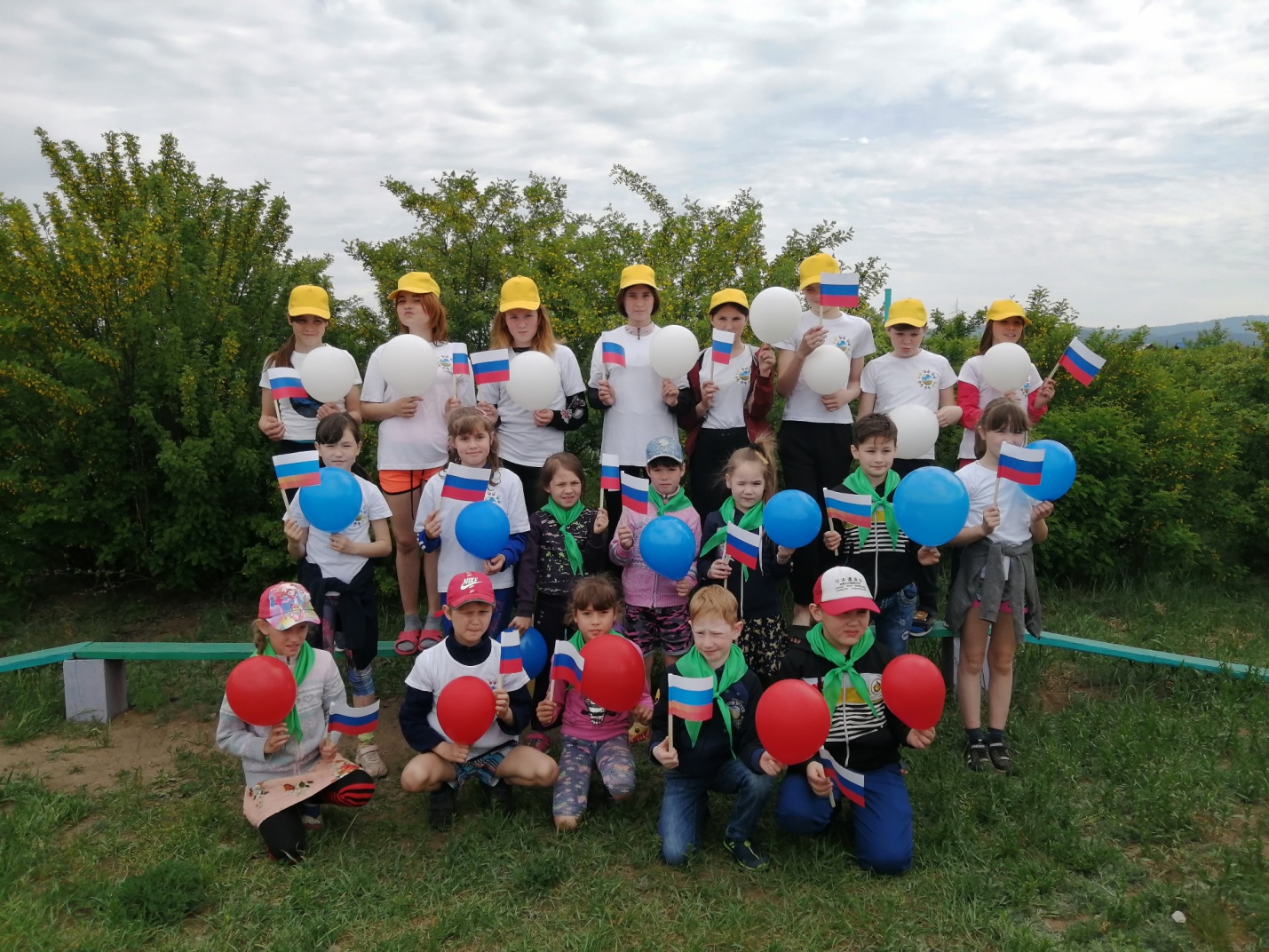 